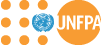 JOB DESCRIPTION1.	Organizational Location2.	Job Purpose3.	Major Activities/Expected Results4.	Job RequirementsOfficial Job Title:Finance Assistants (2)Duty Stations: Central and Western ProvincesFinance Assistants (2)Duty Stations: Central and Western ProvincesGrade (To be classified)SB2SB2Post NumberNOT APPLICABLENOT APPLICABLEPost Type:   Rotational           Non-Rotational   Rotational           Non-RotationalClassification Authority:Division of Human Resources (DHR)Under the overall guidance of the Representative and Deputy Representative, with direct supervision of the Provincial Programme Coordinators, the Finance Assistant located in Provinces will provide programme and financial management functions to ensure high quality, accurate and consistent information, documentation and practices. The Finance Assistant will promote a client-oriented approach consistent with GRZ/DfiD/UN Joint Programme policies and procedures rules and regulations. The Finance Assistant will have functional working relations with the Finance Associate based in Lusaka as well as other programme and operations staff members. The Finance Assistant will provide leadership in execution of financial management functions in the Provinces ensuring effective and transparent utilization of financial resources and integrity of financial services, mastering all relevant rules, guidelines, processes and procedures. S/he takes a client-oriented results-focused approach to interpreting the rules, procedures and guidelines, providing accounting and administrative support and guidance to the provincial offices. The Finance Assistant will maintain close working relations with the Operations Manager, the Finance Associate and the Province administration, as well as other programme/ technical teams.Ensures proper functioning of a client-oriented financial resources management system. Provides accounting and administrative support in the monitoring of the GRZ/DfiD/UN joint programme financial performance for all core and non-core resources by providing necessary financial information and analysis, including implementation rate against indicators/results. Detects potential over/ under expenditure problems and proposes remedial action.Develops tools and mechanisms for effective and efficient monitoring of the GRZ/DfiD/UN joint  programme and project budgets, coordinates compilation of financial data and provides accurate and up-dated financial information to CO on a continuous basis.Interprets financial policies and procedures and provides guidance to staff and project managers. Strives to identify ways in which programme financial needs can be met within existing policies.Assists in the management of the Country Office and Provinces budget by budget formulation, controlling allotments, monitoring expenditures, and preparing revisions according to the needs of the Country Office.Maintains an effective financial recording and reporting system in full compliance with GRZ/DfiD/UN Joint Programme policies and procedures.  rules, regulations and policies, processing financial transactions in accurate and timely way. Implements internal controls for Provinces and programme operations in efficient and effective way; and follows up both internal and HACT audit recommendations.Substantively contributes to and implements Provinces cost saving and cost reduction strategies. Maps CO finance business processes and proposes fine-tunes in the internal Standard Operating Procedures in finance, ensuring the proper balance between effectiveness and the control elements.Reviews and monitors charges for common services and cost recovery taking into account maximum cost efficiency and represents GRZ/DfiD/UN Joint Programme policies and procedures in related negotiations and agreements.Ensures proper Provinces cash management functioning in liaison with local UNFPA Finance Unit preparing monthly cashflow forecast for the programme operations, acting as cashier for cash disbursements made on site, and creating bank transfers for settlements.Ensures facilitation of knowledge building and knowledge sharing for the Implementing Partner agencies staff organizing trainings on financial management and financial reporting, including the NEX financial statements. Contributes to knowledge networks and communities of practices synthesizing lessons learnt and best practices in financial management.  Education:  Completed Secondary Level Education required. Professional Accounting qualification such as ACCA, CIMA, CA desirable.Knowledge and Experience: Minimum of 3 years of relevant experience in administration, finance or office management.Proficiency in current office software applications and corporate IT financial systems.Required Competencies: Values:Exemplifying integrityDemonstrating commitment to UNFPA and the UN systemEmbracing cultural diversityEmbracing changeKnowledge sharing/Continuous learningCore Competencies:Achieving results/ Results orientation/Commitment to excellenceBeing accountableDeveloping and applying professional expertise/ business acumenThinking analytically and strategicallyWorkings in teams/ managing ourselves and our relationshipsCommunicating for impactManagerial Competencies:Providing strategic focusEngaging internal/ external partners and stakeholdersLeading, developing and empowering people/ creating a culture of performanceMaking decisions and exercising judgment/Appropriate and transparent decision-makingConflict and self-managementFunctional Skill Set:Advocacy/ Advancing a policy-oriented agendaLeveraging the resources of national governments and partners/ building strategic alliances and partnershipsDelivering results-based programmeInternal and external communication and advocacy for results mobilizationLanguages: Fluency in English is required.Computer Skills: Proficiency in current office software applications.Proficiency in Atlas, PeopleSoft, and other computerized applications used by the UN.